(в ред. от 30.12.2022 № 124-О)Об утверждении порядка размещения на официальном сайте Контрольно-счетной палаты города Омска и предоставления для опубликования средствам массовой информации сведений о доходах, расходах, об имуществе и обязательствах имущественного характера лиц, замещающих муниципальные должности и должности муниципальной службы, их супруги (супруга) и несовершеннолетних детейВ соответствии с Федеральным законом от 25.12.2008 № 273-ФЗ             «О противодействии коррупции», Федеральным законом от 03.12.2012              № 230-ФЗ «О контроле за соответствием расходов лиц, замещающих государственные должности, и иных лиц их доходам», руководствуясь Указом Президента Российской Федерации от 08.07.2013 № 613 «Вопросы противодействия коррупции», п р и к а з ы в а ю:1. Утвердить порядок размещения на официальном сайте Контрольно-счетной палаты города Омска и предоставления для опубликования средствам массовой информации сведений о доходах, расходах, об имуществе и обязательствах имущественного характера лиц, замещающих муниципальные должности и должности муниципальной службы, их супруги (супруга) и несовершеннолетних детей (далее – порядок).2. Признать утратившим силу приказ Председателя Контрольно-счетной палаты города Омска от 29.12.2021 № 83-О «Об утверждении порядка размещения на официальном сайте Контрольно-счетной палаты города Омска и предоставления для опубликования средствам массовой информации сведений о доходах, расходах, об имуществе и обязательствах имущественного характера лиц, замещающих муниципальные должности и должности муниципальной службы, их супруги (супруга) и несовершеннолетних детей». 3. Начальнику управления правового и кадрового обеспечения Контрольно-счетной палаты города Омска ознакомить с настоящим приказом под роспись работников Контрольно-счетной палаты города Омска, включенных в перечень должностей, замещение которых влечет за собой размещение на официальном сайте сведений о доходах, расходах, об имуществе и обязательствах имущественного характера, а также сведений о доходах, расходах, об имуществе и обязательствах имущественного характера их супруги (супруга) и несовершеннолетних детей, являющийся приложением к порядку. 4. Контроль за исполнением настоящего приказа оставляю за собой.Председатель                                                                                                       И.В. ЛенПриложение к приказу Председателя Контрольно-счетной палаты города Омскаот 28 июля 2022 года № 61-ОПОРЯДОКразмещения на официальном сайте Контрольно-счетной палаты города Омска и предоставления для опубликования средствам массовой информации сведений о доходах, расходах, об имуществе и обязательствах имущественного характера лиц, замещающих муниципальные должности и должности муниципальной службы, их супруги (супруга) и несовершеннолетних детей1. Настоящим порядком устанавливаются обязанности, связанные с исполнением законодательства о противодействии коррупции, в части размещения сведений о доходах, расходах, об имуществе и обязательствах имущественного характера лиц, замещающих муниципальные должности и должности муниципальной службы в Контрольно-счетной палате города Омска (далее – лица, замещающие должности), их супруги (супруга) и несовершеннолетних детей (далее - сведения о доходах, расходах, об имуществе и обязательствах имущественного характера) в информационно-коммуникационной сети «Интернет» на официальном сайте Контрольно-счетной палаты города Омска (далее – официальный сайт), а также по предоставлению этих сведений средствам массовой информации для опубликования в связи с их запросами.2. Сведения о доходах, расходах, об имуществе и обязательствах имущественного характера, указанные в пункте 3 настоящего Порядка, подлежат размещению на официальном сайте и предоставляются для опубликования средствам массовой информации в отношении лиц, замещающих должности, включенные в прилагаемый к настоящему Порядку перечень должностей, замещение которых влечет за собой размещение на официальном сайте сведений о доходах, расходах, об имуществе и обязательствах имущественного характера, а также  сведений о доходах, расходах, об имуществе и обязательствах имущественного характера их супруги (супруга) и несовершеннолетних детей.3. На официальном сайте размещаются и средствам массовой информации представляются для опубликования следующие сведения о доходах, расходах, об имуществе и обязательствах имущественного характера:1) перечень объектов недвижимого имущества, принадлежащих лицам, замещающих должности, их супруге (супругу) и несовершеннолетним детям на праве собственности или находящихся в их пользовании, с указанием вида, площади и страны расположения каждого из них;2) перечень транспортных средств, с указанием вида и марки, принадлежащих на праве собственности лицам, замещающих должности, их супруге (супругу) и несовершеннолетним детям;3) декларированный годовой доход лиц, замещающих должности, их супруги (супруга) и несовершеннолетних детей;4) сведения об источниках получения средств, за счет которых совершены сделки (совершена сделка) по приобретению земельного участка, другого объекта недвижимого имущества, транспортного средства, ценных бумаг (долей участия, паев в уставных (складочных) капиталах организаций), цифровых финансовых активов, цифровой валюты, если общая сумма таких сделок (сумма такой сделки) превышает общий доход лиц, замещающих должности, и их супруги (супруга) за три последних года, предшествующих отчетному периоду.4. В размещаемых на официальном сайте и представляемых средствам массовой информации для опубликования сведениях о доходах, расходах, об имуществе и обязательствах имущественного характера запрещается указывать:1) иные сведения, кроме указанных в пункте 3 настоящего Порядка, о доходах, расходах лиц, замещающих должности, их супруги (супруга) и несовершеннолетних детей, об имуществе, принадлежащем на праве собственности названным лицам, и об их обязательствах имущественного характера;2) персональные данные супруги (супруга), детей и иных членов семьи лиц, замещающих должности;3) данные, позволяющие определить место жительства, почтовый адрес, телефон и иные индивидуальные средства коммуникации лиц, замещающих должности, их супруги (супруга), детей и иных членов семьи;4) данные, позволяющие определить местонахождение объектов недвижимого имущества, принадлежащих лицам, замещающих должности, их супруге (супругу), детям, иным членам семьи на праве собственности или находящихся в их пользовании;5) информацию, отнесенную к государственной тайне или являющуюся конфиденциальной.5. Сведения о доходах, расходах, об имуществе и обязательствах имущественного характера, указанные в пункте 3 настоящего Порядка, за весь период замещения лицами должностей, замещение которых влечет за собой размещение сведений о доходах, расходах, об имуществе и обязательствах имущественного характера, находятся на официальном сайте и ежегодно обновляются. Размещение на официальном сайте сведений о доходах, расходах, об имуществе и обязательствах имущественного характера обеспечивается должностными лицами Контрольно-счетной палаты города Омска, обеспечивающими размещение сведений о доходах, расходах, об имуществе и обязательствах имущественного характера на официальном сайте, в течение 14 рабочих дней со дня истечения срока, установленного для подачи сведений муниципальными служащими, и в течение 14 рабочих дней со дня их получения от органа Омской области по профилактике коррупционных и иных нарушений в отношении лиц, замещающих муниципальные должности. Уточненные сведения о доходах, расходах, об имуществе и обязательствах имущественного характера, представленные лицами, замещающими должности, подлежат размещению на официальном сайте вместо поданных первоначально не позднее 14 рабочих дней после окончания срока, установленного для их предоставления. 6. Сведения о доходах, расходах, об имуществе и обязательствах имущественного характера размещаются на официальном сайте в соответствии с требованиями к размещению и наполнению подразделов, посвященных вопросам противодействия коррупции, официального сайта.7. Должностные лица Контрольно-счетной палаты города Омска, обеспечивающие размещение сведений о доходах, расходах, об имуществе и обязательствах имущественного характера на официальном сайте:1) в течение 3 рабочих дней со дня поступления запроса от средства массовой информации сообщают о нем лицам, замещающим должности, в отношении которых поступил запрос;2) в течение 7 рабочих дней со дня поступления запроса от средства массовой информации обеспечивают предоставление ему сведений, указанных в пункте 3 настоящего Порядка, в том случае, если запрашиваемые сведения отсутствуют на официальном сайте.8. Должностные лица Контрольно-счетной палаты города Омска, обеспечивающие размещение сведений о доходах, расходах, об имуществе и обязательствах имущественного характера на официальном сайте, несут в соответствии с законодательством Российской Федерации ответственность за несоблюдение настоящего Порядка, а также за разглашение сведений, отнесенных к государственной тайне или являющихся конфиденциальными.________________Приложение к порядку размещения на официальном сайте Контрольно-счетной палаты города Омска и предоставления для опубликования средствам массовой информации сведений о доходах, расходах, об имуществе и обязательствах имущественного характера лиц, замещающих муниципальные должности и должности муниципальной службы, их супруги (супруга) и несовершеннолетних детейПЕРЕЧЕНЬдолжностей, замещение которых влечет за собой размещение на официальном сайте сведений о доходах, расходах, об имуществе и обязательствах имущественного характера, а также сведений о доходах, расходах, об имуществе и обязательствах имущественного характера их супруги (супруга) и несовершеннолетних детей1. Председатель Контрольно-счетной палаты города Омска.2. Заместитель Председателя Контрольно-счетной палаты города Омска.3. Аудитор Контрольно-счетной палаты города Омска.4. Начальник управления-инспектор Контрольно-счетной палаты города Омска.5. Начальник управления аудита и контроля в сфере закупок Контрольно-счетной палаты города Омска.6. Начальник управления правового и кадрового обеспечения Контрольно-счетной палаты города Омска.7. Начальник управления делами-главный бухгалтер Контрольно-счетной палаты города Омска.8. Заместитель начальника управления аудита и контроля в сфере закупок Контрольно-счетной палаты города Омска.9. Заместитель начальника правового и кадрового обеспечения Контрольно-счетной палаты города Омска.10. Заместитель начальника управления делами Контрольно-счетной палаты города Омска.11. Консультант управления аудита и контроля в сфере закупок Контрольно-счетной палаты города Омска.12. Консультант управления правового и кадрового обеспечения Контрольно-счетной палаты города Омска.13. Консультант управления делами Контрольно-счетной палаты города Омска.___________________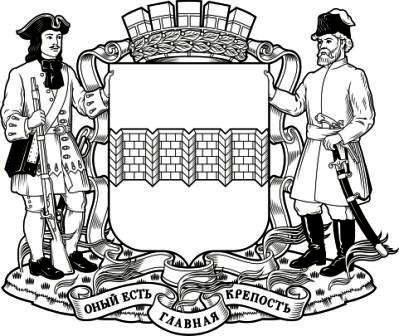 КОНТРОЛЬНО – СЧЕТНАЯ  ПАЛАТА  ГОРОДА  ОМСКА(КСП г. Омска)П Р И К А З28.07.2022                                                                                                          № 61-Ог. Омск